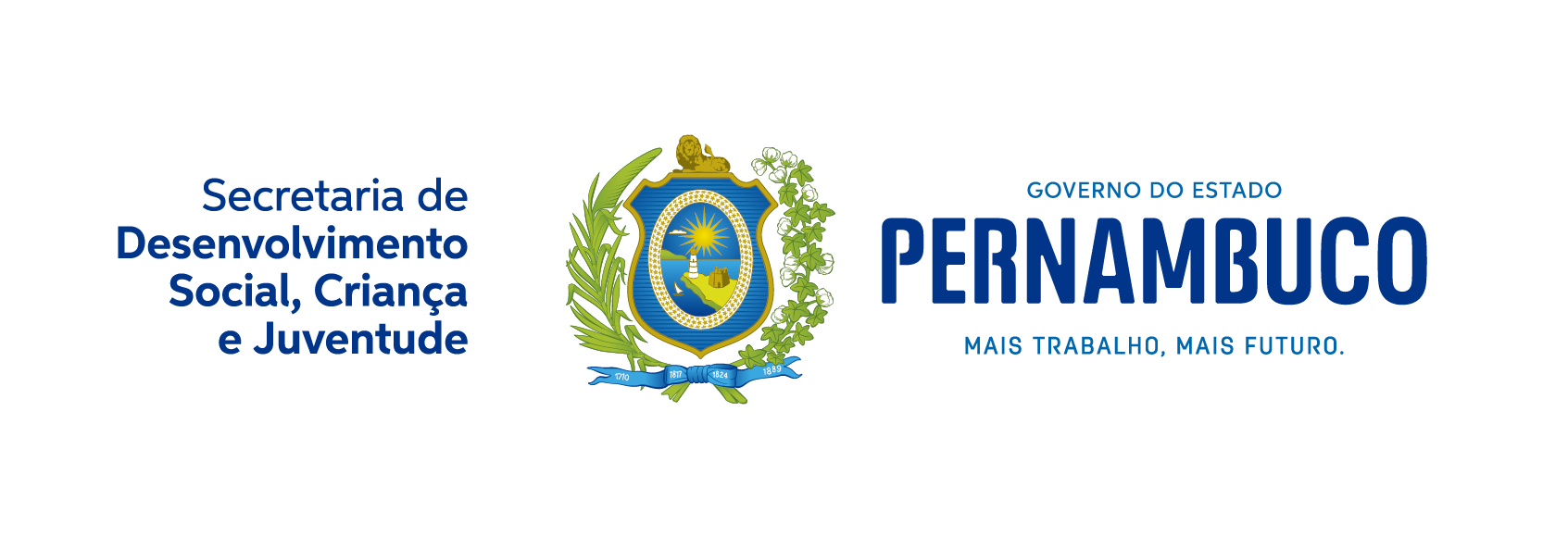 CONVOCATÓRIA CI/N° 005/2020	     	         Recife, 10 de junho de 2020CONSELHO ESTADUAL DOS DIREITOS DA POPULAÇÃO LGBTAssunto: Convocatória para a 22ª Reunião Ordinária do Pleno	O Conselho Estadual dos Direitos da População LGBT de Pernambuco, instituído pelo Decreto Estadual nº40.189/2013, com as alterações promovidas pelo Decreto Estadual nº 41.912/2015 e Decreto Estadual nº 47.779/2019 é vinculado à Secretaria de Desenvolvimento Social, Criança e Juventude - SDSCJ, junto da Secretaria Executividade Segmentos Sociais e da Coordenadoria LGBT de Pernambuco, é uma instância colegiada superior de consulta e deliberação, de natureza permanente que tem por competência: propor, acompanhar e recomendar a implementação de políticas públicas de interesse da população LGBT no Estado de Pernambuco.	Dentro deste contexto, gostaria de cumprimentar e convocar cordialmente as Conselheiras e os Conselheiros, para a 22ª Reunião Ordinária do Conselho Estadual dos Direitos da População LGBT de Pernambuco, que será realizada no dia 17/06/2020, através da Plataforma de Reunião Virtual Google Meet, às 15h.PAUTAS:Eleição da Presidência e Vice-presidência;Eleição das Comissões;Planejamento 2020.Sem mais para o presente, renovamos os protestos de elevada estima e consideração. Atenciosamente, 
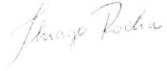 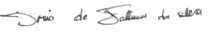 